Trans-urethral cauterization of bladder bleeders + Evacuation ClotsItem Number: 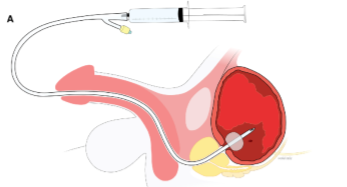 Why is it done?Primary management of: Continuous or intermittent bleeding from bladder vessels More prominent after radiation therapy with neo-vascularisation Induced or aggravated by blood thinning and anti-platelet therapyRisk factors: Anti-coagulation therapy : Warfarin, Xaralto etc Anti-platelet therapy Radiation to bladder prostate or bowel These need to be stopped prior to the procedureHow is it done? This is done under General anaesthesia. A cystoscopy is performed by placing  a camera in the urethra with the help of a lubricant gel and saline irrigation. The bladder is then distended with saline. A resectoscope is then placed. I use Bi-polar resection, thus using Saline as irrigation. The vessels are cauterized and sealed A 3 way catheter is placed with continuous    saline irrigation until your urine is clear Antibiotics may be given to prevent infection.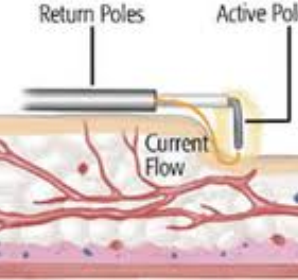 .						ComplicationsSide–effects You may have a 22 –24 French (thick) 3 way urethral catheter placed through your urethra. It does have a channel for placement of constant saline irrigation and another for the drainage of the blood-stained urine. The Continuous bladder irrigation will continue until your urine is clear approximately  24-48hrs. This  can also be remedied  by drinking  plenty of fluids until it clears. As soon as the colour of your urine is satisfactory, your catheter will be removed.Copyright 2019 Dr Jo Schoeman